Йыланлы ауылы                                                                          с. ЕланлиноОб утверждении отчета об исполнении бюджета сельского поселения Еланлинский сельсовет муниципального района Кигинский район Республики Башкортостан за 2022 годВ соответствии со ст.264.6 Бюджетного кодекса Российской Федерации Совет сельского поселения Еланлинский сельсовет муниципального района Кигинский район Республики Башкортостан р е ш и л:1.Утвердить отчет об исполнении бюджета сельского поселения Еланлинский сельсовет муниципального района  Республики Башкортостан за 2022 год по доходам в сумме 4279675,25 рублей, по расходам в сумме 4413387,20 рублей со следующими показателями по:а) доходам бюджета сельского поселения Еланлинский сельсовет МР Кигинский район за 2022 год по кодам видов доходов, подвидов доходов, экономической классификации доходов бюджетов согласно приложению 1 к настоящему решению;б) ведомственной структуре расходов бюджета сельского поселения Еланлинский сельсовет МР Кигинский район за 2022 год согласно приложению 2 к настоящему решению;в) распределению расходов бюджета сельского поселения Еланлинский сельсовет муниципального района Кигинский район Республики Башкортостан за 2022 год по разделам, подразделам, целевым статьям и видам расходов функциональной классификации расходов бюджетов Российской Федерации согласно приложению 3 к настоящему решению.Глава  сельского поселения                                   Г.Р.СибагатуллинаБашкортостан РеспубликаһыныңКыйғы районы муниципаль районының Йыланлы ауыл Советы ауыл биләмәһе Советы(Баш$ортостан Республика%ыны#[ый=ы районыны# Йыланлы ауыл Советы ауыл бил&м&%е Советы)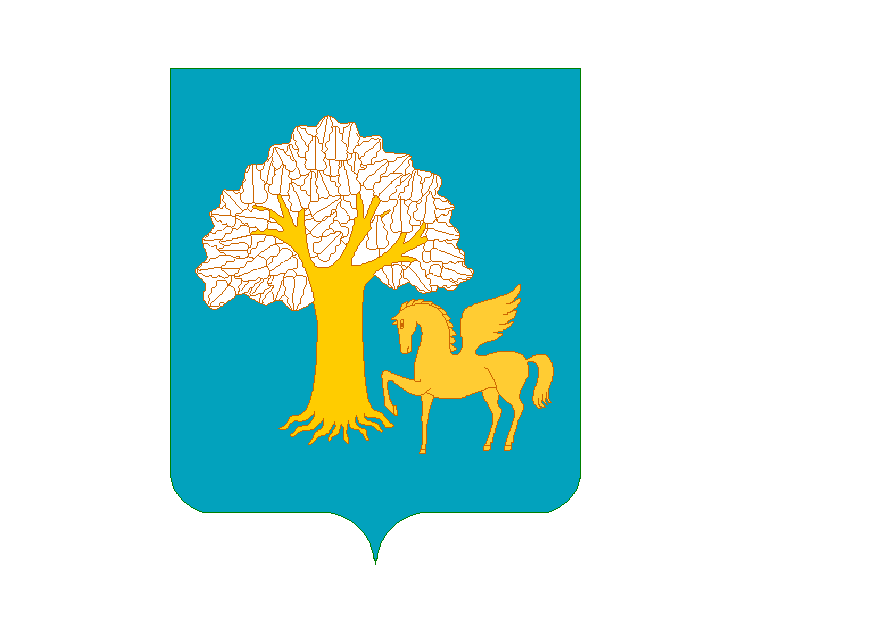 Республика БашкортостанСовет сельского поселения Еланлинский сельсовет муниципального районаКигинский район(Совет Еланлинскогосельсовета Кигинского районаРеспублики Башкортостан)KАРАР РЕШЕНИЕ   16 май 2023 й.        № 28-51-2       16 мая 2023 г.